

Noko må gjerast – no!

21. mai skjedde det igjen! Eit ras ved Vaksdal sperra både Bergensbanen og E16. Hendinga lamma eit heilt lokalsamfunn. Næringslivet vart også sterkt ramma. No krev Næringsalliansen at regjeringa med ein gong set i gong tiltak som kan gje ein permanent trygg og døgnopen veg. Næringsalliansen har 13 næringsforeiningar i Hordaland i ryggen og representerer 2.500 bedrifter og 125.000 arbeidsplassar. Tolmodet vårt er slutt. Noko må gjerast – no!

Det var berre ni dagar sidan sist det gjekk ras på denne strekninga. I dette avgrensa området har det sidan 2005 gått 12 større og mindre ras. Einaste omkøyringsveg for nyttetrafikken er i praksis FV7 gjennom Hardanger. Denne vegen er ikkje rusta for å ta imot ein kraftig auke i tungtrafikken, og som eit resultat av det, vart det innført kolonnekøyring mellom Øystese og Granvin 22. mai. Dette førte til to timars ventetid på det meste. Det er ikkje akseptabelt! Traseen over E134 krev også forbetringar på FV107 for å vera eit reelt alternativ for næringstrafikken mellom aust og vest – på kort sikt.
 
God infrastruktur er heilt avgjerande for å driva lønsam næringsverksemd. Dårlege vegar er dårleg business. Næringslivet i Hordaland kan ikkje leva med ein hovudveg til Oslo som vert stengd stadig vekk. I tillegg er stengingane eit stort problem for lokal næringsutvikling. Lange omkøyringar og køar kostar næringslivet millionar av kroner. Folk kjem seg ikkje på jobb, og varer vert ikkje levert. Eksistensgrunnlaget til næringslivet forsvinn. Nyetableringar vert vanskeleg på grunn av ustabil infrastruktur, og dårleg infrastruktur vil til slutt strupa heile lokalsamfunnet. 

Alle er samde om at det må byggjast heilt ny veg og jernbane til Voss. Regjeringa må ta grep og velja trasé slik at arbeidet kan startast med ein gong. Planane for veg og bane er der allereie. Ny løysing mellom Arna og Vaksdal vil berre kosta 4,4 milliardar kroner og vil vera ein god start på heile strekninga fram til Voss. For næringa er trafikktryggleik naudsynt. Kostnader for å sikra mot ras er av ein slik karakter at det ikkje kan vurderast opp mot kva som er samfunnsøkonomisk forsvarleg eller ikkje. Då dei bygde Vossebanen, og seinare Bergensbanen, tenkte dei på å byggja landet. Det same må vi gjera no. 

Næringsalliansen registrerer at nokon prøver å setja E39 opp mot E16 i ein debatt om kva vegstrekning som er viktigast for regionen. Det er soleklart at vi treng begge i tillegg til nye trasear over R7 og E134. Heldigvis har vi nokre framsynte lokale politikarar som ser det same. No er det opp til regjeringa!

Arna Næringsforum, Askøy Næringslivsforening, Austevoll Næringsråd, Bergen Næringsråd, Etne og Vindafjord Næringsutvikling, Fusa Næringslivslag, Hardanger Næringsråd, Kvam Næringsråd, Nordhordland Handverk- og Industrilag, Osterøy Industrilag, Stord Næringsråd, Vaksdal Næringsselskap og Vest Næringsråd. 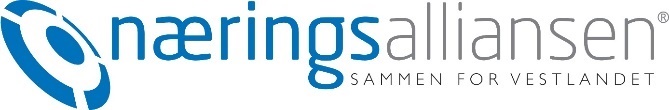 